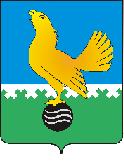 Ханты-Мансийский автономный округ - Юграмуниципальное образованиегородской округ город Пыть-ЯхКОМИТЕТ ПО ФИНАНСАМП Р И К А З18.04.2016									      		№ 3О внесении изменений в перечень главныхадминистраторов доходов бюджета муниципального образования городской округ г. Пыть-ЯхВ соответствии с пунктом 2 статьи 20 Бюджетного кодекса Российской Федерации, Приказом Минфина России от 01.07.2013 года № 65н «Об утверждении указаний о порядке применения бюджетной классификации Российской Федерации», на основании постановления администрации города от 10.01.2012 № 01-па «Об утверждении Регламента администрации муниципального образования городской округ город Пыть-Ях» (с изм. от 15.02.2016 № 17-па), в целях организации исполнения бюджета муниципального образования городской округ город Пыть-Ях: ПРИКАЗЫВАЮ:Внести изменения в перечень главных администраторов доходов бюджета муниципального образования городской округ город Пыть-Ях:строкуизложить в следующей редакции:строкуизложить в следующей редакции:и дополнить строками следующего содержания: Настоящий приказ вступает в силу после подписания.Контроль за исполнением приказа оставляю за собой. Заместитель главы администрации города по финансам и экономике-председатель комитета по финансам			          	В.В. Стефогло«0401 08 07150 01 0000 110Государственная пошлина за выдачу разрешения на установку рекламной конструкции»«0401 08 07150 01 1000 110Государственная пошлина за выдачу разрешения на установку рекламной конструкции (сумма платежа) (перерасчеты, недоимка и задолженность по соответствующему платежу, в том числе по отмененному)»«0401 08 07173 01 0000 110Государственная пошлина за выдачу органом местного самоуправления городского округа специального разрешения на движение по автомобильным дорогам транспортных средств, осуществляющих перевозки опасных, тяжеловесных и (или) крупногабаритных грузов, зачисляемая в бюджеты городских округов»«0401 08 07173 01 1000 110Государственная пошлина за выдачу органом местного самоуправления городского округа специального разрешения на движение по автомобильным дорогам транспортных средств, осуществляющих перевозки опасных, тяжеловесных и (или) крупногабаритных грузов, зачисляемая в бюджеты городских округов (сумма платежа) (перерасчеты, недоимка и задолженность по соответствующему платежу, в том числе по отмененному)»«0401 08 07173 01 2000 110 Государственная пошлина за выдачу органом местного самоуправления городского округа специального разрешения на движение по автомобильным дорогам транспортных средств, осуществляющих перевозки опасных, тяжеловесных и (или) крупногабаритных грузов, зачисляемая в бюджеты городских округов (пени и проценты по соответствующему платежу)0401 08 07173 01 3000 110Государственная пошлина за выдачу органом местного самоуправления городского округа специального разрешения на движение по автомобильным дорогам транспортных средств, осуществляющих перевозки опасных, тяжеловесных и (или) крупногабаритных грузов, зачисляемая в бюджеты городских округов (суммы денежных взысканий (штрафов) по соответствующему платежу согласно законодательству Российской Федерации)0401 08 07173 01 4000 110Государственная пошлина за выдачу органом местного самоуправления городского округа специального разрешения на движение по автомобильным дорогам транспортных средств, осуществляющих перевозки опасных, тяжеловесных и (или) крупногабаритных грузов, зачисляемая в бюджеты городских округов (прочие поступления)«0401 08 07173 01 5000 110Государственная пошлина за выдачу органом местного самоуправления городского округа специального разрешения на движение по автомобильным дорогам транспортных средств, осуществляющих перевозки опасных, тяжеловесных и (или) крупногабаритных грузов, зачисляемая в бюджеты городских округов (уплата процентов, начисленных на суммы излишне взысканных (уплаченных) платежей, а также при нарушении сроков их возврата)»